Öneri ve/veya görüşte bulunan kişinin;Adı soyadı		  :Çalıştığı Birim	  :Yaşı			  :Eğitim Durumu	  :Öneri ve/veya Görüş 1 :……………………………………..........................……………………………………………………………………………….……………………………………………………………………………….……………………………………………………………………………….Öneri ve/veya Görüş 2 :……………………………………..........................……………………………………………………………………………….……………………………………………………………………………….……………………………………………………………………………….……………………………………………………………………………….Öneri ve/veya görüşte bulunan kişinin;Adı soyadı		  :Çalıştığı Birim	  :Yaşı			  :Eğitim Durumu	  :Öneri ve/veya Görüş 1 :……………………………………..........................……………………………………………………………………………….……………………………………………………………………………….……………………………………………………………………………….Öneri ve/veya Görüş 2 :……………………………………..........................……………………………………………………………………………….……………………………………………………………………………….……………………………………………………………………………….……………………………………………………………………………….Bu Bölüm İlgili Birim Tarafından Doldurulacaktır.Bu Bölüm İlgili Birim Tarafından Doldurulacaktır.Teslim EdenTarih		:İmza		:Yapılan Düzenleme;…………………………………………………………………………………………………………………………………………………………………………Düzenlemeyi Yapanın;Adı Soyadı:Tarih:İmza:Teslim AlanTarih		:İmza		:Yapılan Düzenleme;…………………………………………………………………………………………………………………………………………………………………………Düzenlemeyi Yapanın;Adı Soyadı:Tarih:İmza: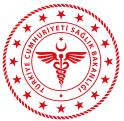 SAĞLIK BİLİMLERİ ÜNİVERSİTESİDERİNCE EĞİTİM VE ARAŞTIRMA HASTANESİÇALIŞAN ÖNERİ VE GÖRÜŞ FORMUSAĞLIK BİLİMLERİ ÜNİVERSİTESİDERİNCE EĞİTİM VE ARAŞTIRMA HASTANESİÇALIŞAN ÖNERİ VE GÖRÜŞ FORMUSAĞLIK BİLİMLERİ ÜNİVERSİTESİDERİNCE EĞİTİM VE ARAŞTIRMA HASTANESİÇALIŞAN ÖNERİ VE GÖRÜŞ FORMUSAĞLIK BİLİMLERİ ÜNİVERSİTESİDERİNCE EĞİTİM VE ARAŞTIRMA HASTANESİÇALIŞAN ÖNERİ VE GÖRÜŞ FORMUSAĞLIK BİLİMLERİ ÜNİVERSİTESİDERİNCE EĞİTİM VE ARAŞTIRMA HASTANESİÇALIŞAN ÖNERİ VE GÖRÜŞ FORMUKOD: SÇ. FR.03KOD: SÇ. FR.03YAYIN TARİHİ: 11.03.2008REV. TARİHİ:REV. NO:SAYFA: 1/1Öneri ve/veya görüşte bulunan kişinin;Adı soyadı		  :Çalıştığı Birim	  :Yaşı			  :Eğitim Durumu	  :Öneri ve/veya Görüş 1 :……………………………………..........................……………………………………………………………………………….……………………………………………………………………………….……………………………………………………………………………….Öneri ve/veya Görüş 2 :……………………………………..........................……………………………………………………………………………….……………………………………………………………………………….……………………………………………………………………………….……………………………………………………………………………….Öneri ve/veya görüşte bulunan kişinin;Adı soyadı		  :Çalıştığı Birim	  :Yaşı			  :Eğitim Durumu	  :Öneri ve/veya Görüş 1 :……………………………………..........................……………………………………………………………………………….……………………………………………………………………………….……………………………………………………………………………….Öneri ve/veya Görüş 2 :……………………………………..........................……………………………………………………………………………….……………………………………………………………………………….……………………………………………………………………………….……………………………………………………………………………….Bu Bölüm İlgili Birim Tarafından Doldurulacaktır.Bu Bölüm İlgili Birim Tarafından Doldurulacaktır.Teslim EdenTarih		:İmza		:Yapılan Düzenleme;…………………………………………………………………………………………………………………………………………………………………………Düzenlemeyi Yapanın;Adı Soyadı:Tarih:İmza:Teslim AlanTarih		:İmza		:Yapılan Düzenleme;…………………………………………………………………………………………………………………………………………………………………………Düzenlemeyi Yapanın;Adı Soyadı:Tarih:İmza: